Bondestenalder - Jættestuen ved Lodbjerg Fyr Engang var der ikke klitter og øde hedestrækninger i området omkring Lodbjerg Fyr, sådan som der er i dag. Havet lå langt væk, hele 10-15 km længere mod vest og skoven bestod ikke af nåletræer men af løvtræer. I rydninger i skoven lå små gårde med frugtbare marker, hvor der blev dyrket byg og hvede. Køer græssede på frodige overdrev mellem hasselbuske og ellekrat. Vi har skruet tiden tilbage til bondestenalderen for ca. 5000 år siden. Hos det lille samfund i skoven er der travlhed. Den gamle høvding er død og skal begraves som det sig hør og bør for en mand af hans status: I et gravkammer bygget af kæmpestore sten med en høj af græstørv oven på. Han var en dygtig leder, der sørgede for at holde fred med naboklanerne og var på god fod med guderne. Der har ikke været en dårlig høst i 15 år og ingen af børnene har endnu oplevet hungersnød. Derfor er der overskud til at bygge en stor gravhøj, der er en stor høvding værdig. Høvdingen skal have sin dyrebare flintøkse med sig på rejsen til det hinsides og også den smukke ravperle formet som en dobbeltægget økse. Den fik høvdingen i venskabsgave af klanen ved havet for år tilbage og han har båret den i en lædersnor om halsen lige siden. Når høvdingen er begravet vil højen være indviet til begravelsesplads for hans slægt i mange generationer fremover.Hvad højen gemteNu springer vi fremad i historien om jættestuen ved p-pladsen ved Lodbjerg Fyr. Nærmere bestemt til sommeren 2012, hvor en undersøgelse af gravhøjen gik i gang. For historien om den døde høvding er ikke fri fantasi. Den arkæologiske undersøgelse af jættestuen afslørede nemlig mange detaljer om, hvordan livet formede sig her på egnen i bondestenalderen. Der var nu ikke meget tilbage af gravhøjen. Gennem tiden er der blevet gravet huller i højen og næsten alle de store sten fjernet. De folk, der passede fyret, tog jord fra gravhøjen til deres haver og stenene blev knust og solgt som fyld til veje og jernbaner. Det skete før fredningsloven blev vedtaget i 1937. Ødelæggelserne har gjort det lidt svært at tolke sporene efter gravhøjen, men det er alligevel muligt at få et indtryk af, hvordan jættestuen så ud, da den blev opført for ca. 5000 år siden. Gravhøjen ser ud til at have været firkantet. Den målte 7,5 x 8,5 meter. Rundt langs kanten har stået store sten. Kun to af dem findes endnu, og de måler over 1 meter i diameter. De andre sten har efterladt sig tydelige spor i undergrunden, der hvor de har stået. I østsiden af højen har en 3 meter lang, smal gang opført af store sten ført ind til gravkammeret, hvor den døde var begravet i midten af højen. Hele konstruktionen har været dækket af en høj, der var bygget af græstørv. Af den døde var der ikke noget tilbage. Men der blev fundet en flintøkse og en ravperle formet som en dobbeltægget økse. Det var de ting, den døde fik med sig i graven.Undersøgelserne viste, at jættestuen var bygget et sted, hvor der engang havde været en mark. Der var spor efter pløjning neden under højen. I jorden var der bevaret blomsterstøv, pollen, fra hassel og el. Det betyder, at der i nærheden af jættestuen har vokset hasselnøddebuske og elletræer.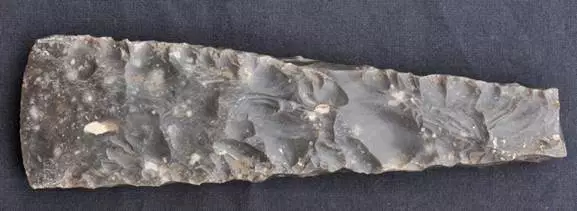 Den 17,5 cm lange flintøkse fra graven i jættestuen ved Lodbjerg. Foto Museum ThyMange jættestuer i Thy er med tiden blevet ødelagt ligesom jættestuen ved Lodbjerg Fyr. Men hvis man vil se en bevaret jættestue kan man besøge Lundehøj, som ligger ved Heltborg tæt på Hurup. At Lundehøj har overlevet til vores tid kan vi takke Kong Frederik d. 6. for. Han betalte nemlig ejeren af Lundehøj for ikke at sælge stenene og i stedet sørge for, at højen blev fredet. Vidste du at:De enkelte sten i en jættestue kan veje op til 20 tonsDer er bevaret omkring 700 jættestuer i Danmark. Men engang har der været mange tusinde.Stendysser er en anden type begravelse fra bondestenalderen, hvor flere små stenbyggede gravkamre findes i én gravhøjJættestuer og stendysser kaldes under ét: StorstensgraveFrederik d. 6. var også ham, der indførte folkeskolen i 1814 Bondestenalderen dækker perioden fra ca. 4000 - 1700 f.Kr.Det er forbudt at grave i en gravhøj. Selv museer skal have en særlig tilladelse til at lave undersøgelser.Videre læsning:Johannes Brøndsted, Danmarks Oldtid, bd. 1. Bondestenalderen, 1958.P.V. Glob, Helleristninger i Danmark, 1969.Jørgen Jensen, Danmarks Oldtid, bd. 1. Bondestenalderen, 2001.Mogens Rud, Jeg ser på oldsager, 1965.